NAME: …………………………………………………….. SCHOOL……………............ADM NO:………………………… DATE:……………….. SIGNATURE………….……232/1PHYSICS THEORYPAPER 1FORM FOURTIME: 2 HoursCATHOLIC DIOCESE OF KAKAMEGA EVALUATION TEST.AUG/SEPT EXAM 2022,Instructions to candidates Write your name, index number, school and stream in the spaces provided above. Sign and write the date of examination in the spaces provided above. Answer ALL the questions in the spaces provided in the question paper  Marks are given for clear record of the observations actually made, their suitability, accuracy and the use made of them. Candidates are advised to record their observations as soon as they are made Silent non-programmable electronic calculators may be used. For Examiner’s Use OnlyThis paper consists of 12  printed pages.Candidates should check the question paper to ensure that all pages are printed as indicated and no questions are missingSECTION A (25 marks)Answer all the questions in this section in the spaces provided.1	A micrometer screw gauge with a zero error  –0.02mm was used to measure the diameter of a marble whose actual radius is 2.17mm.  Determine the reading expected and hence draw the scale seen on the gauge (Pitch = 0.5mm). (2 marks)2	Explain the variation of density of water when its temperature falls from 10oC to freezing point. 								(2 marks)3	The figure below shows two identical thermometers A and B placed near and at equal distances on either sides of a hot metal plate painted black on the side A and silvery on side B.  State and explain the observation made on the reading of the thermometers after some minutes.								(2 marks)4	A body is acted upon by a force of 10N towards the right hand side and 6N towards the left hand side.  Determine the resultant force.				(2marks)5	The figure below a uniform wooden plank of length 4m and weight 10N. The plank is held at equilibrium by a weight of 40N placed at one end as shown.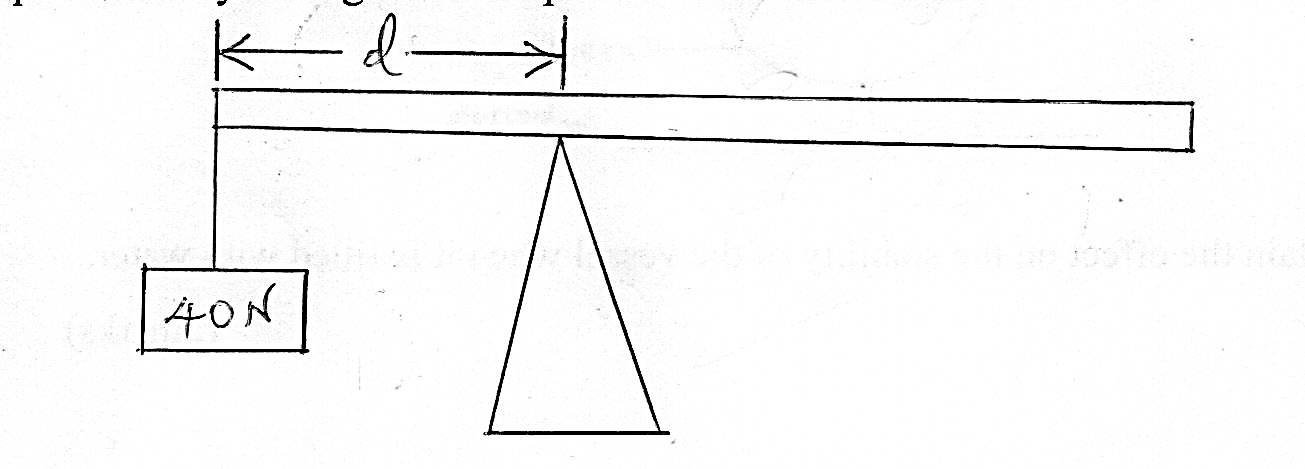 	Determine the distance, d.							(3marks)6	The figure shows a non-viscous fluid that is not compressible moving through a pipe of varied cross-sectional area.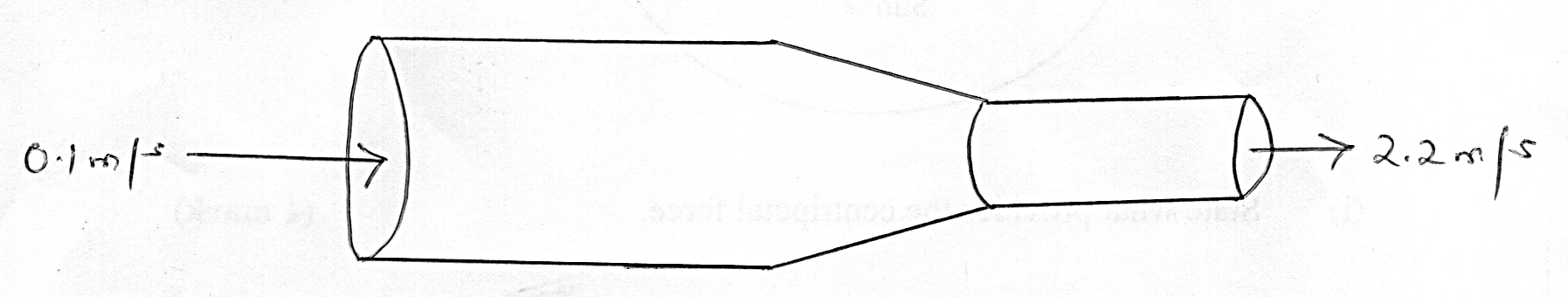 If the area of the narrower region is 0.05m2, determine the diameter of the wider region.													(3marks)7	State the S.I unit of luminous intensity. 						(1mark)8	In terms of intermolecular forces, explain the difference between liquid and gaseous state.												(2marks)9	The figure shows a vessel resting on a horizontal bench.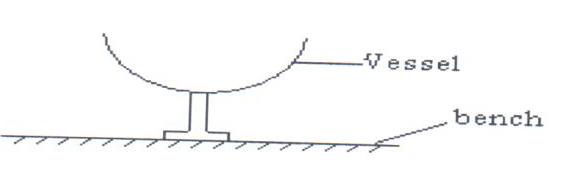 State and explain the effect on the stability of the vessel when it is filled with water.												(2marks)10	The figure below shows a planet Venus orbiting the sun in a circular orbit at constant speed. 	(i)	State what provides the centripetal force.				(1 mark)	(ii)	Indicate the direction of centripetal force on the planet.		(1 mark)11	On the axes below, sketch displacement time graph for an accelerating body. (1mark)	Displacement 	          (m)						Time (s)12	The figure shows a capillary tube dipped in water.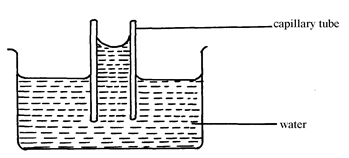 State two differences that will be observed when water is replaced with mercury in the set up above. 								(2 marks)13	Water is known to boil at 1000C.  A student heated some water and noticed that it boiled at 1010C.  State two possible reasons for this observation. 		(2 marks)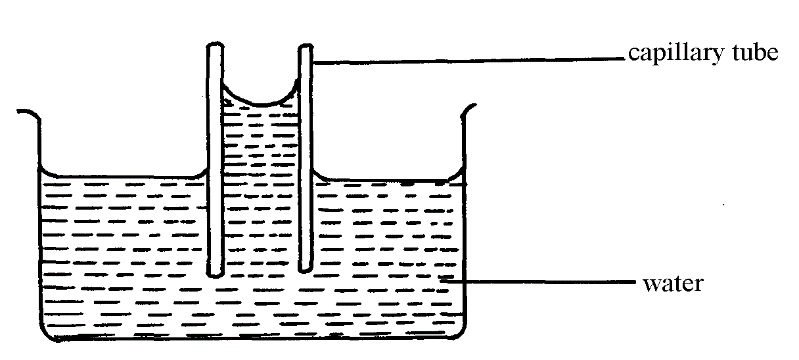 SECTION B (55 marks)Answer all the questions in this section in the spaces provided.15	(a)	State Archimedes’ principle.					(1mark)(b)	The figure shows a hydrometer. 					(i)	State the reason why lead shots are fixed at the bottom of hydrometer.							 (1 mark)		(ii)	State the letter in the figure which represents a greater density.												(1 mark)(c)	An ordinary hydrometer of mass 30g floats with 4cm of its stem out of the water. The area of the cross – section of the stem is 0.90 cm2. Taking density of water= 1.0g/ cm3.		 Determine the:		(i)	mass of the water displaced.				(1mark)		(ii)	Volume of water displaced.					(1mark)		(iii)	Volume of stem above water.				(2marks)		(iv)	Total volume of the hydrometer.				(2marks)		(v)	Length of stem above the surface when it floats in a liquid of relative			 density 1.5.							 (2marks)(e)	A balloon is filled with a gas which is lighter than air.  It is observed to rise in air up to a certain height.  State a reason why the balloon stops rising. 											(1 mark)	(f)	The figure shows a bucket of water.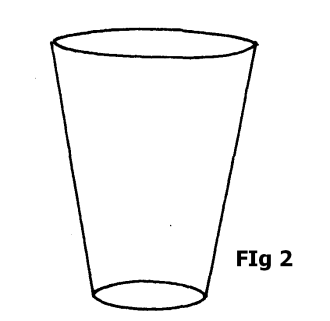 Explain why manufacturers prefer the shape shown above as a container for holding liquids such as water.					(2marks)	16	(a)	The figure shows a block hanging at rest from a ceiling by a piece of rope.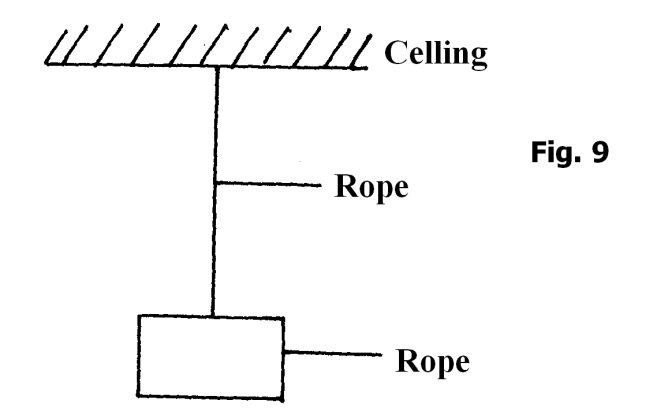 		Use the figure to answer question 16 (a) and (b)		(i)	Both gravitational force and tensional force act on the system. State a reason for the presence of each force:								(I)	Gravitational force.						( 1mark)		(II)	Tensional force						(1mark)(ii)	Air resistance and normal reaction are absent (do not act on the system). State a reason for each.		(I)	Air resistance.						(1 mark)		(II)	Normal reaction						(1mark)(b)	The figure shows a brick resting on an incline plane at an angle θ to the horizontal. The weight W and the frictional force, Fr are shown.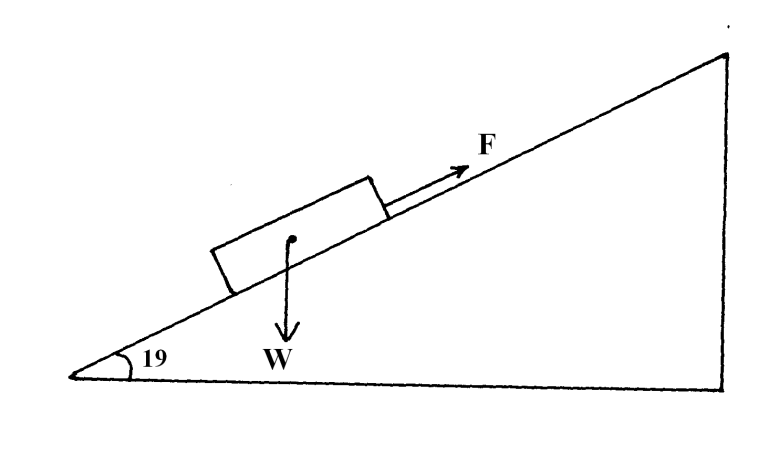 (i)	On the same diagram show with an arrow one other force acting on the block and name the force.				(1mark)(ii)	A runway for an airport is designed such that the lowest acceleration rate for the plane is 3m/s2. The take off speed for the plane is 65m/s. Determine the minimum length for the runway.		(2 marks)(c)	A motor cyclist wears a helmet lined on the inside with sponge. Explain how this minimizes 	injuries to the motorists head when involved in an accident.								(2 marks)17	(a)	The figure below shows masses A, B and C placed at different points on a rotating table.  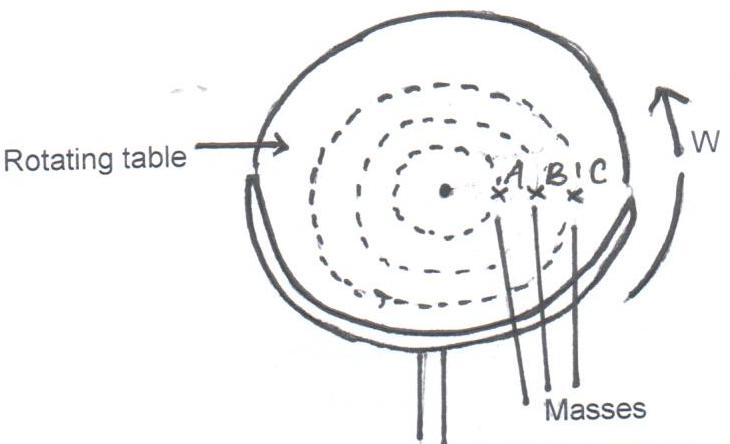 The angular velocity ω, of the table can be varied.State two factors that determine whether a particular mass slides off the table or not.						(2marks)(ii)	It is found that the masses slide off at angular velocities ωA, ωB and ωC respectively.  Arrange the values of ωA, ωB and ωC in decreasing order.											(1mark)(b)	A block of mass 200g is placed on a frictionless rotating table while fixed to the centre of the table by a thin thread.  The distance from the centre of the table to the block is 15cm.  If the maximum tension the thread can withstand is 5.6N, determine the maximum angular velocity the table can attain before the thread cuts.		(4marks)(c)	State pressure law of an ideal gas. 						(1 mark)	(d)	When the temperature of a gas in a closed container is raised, the pressure of the gas increases.  Explain how the molecules of the gas cause the increase in pressure. 											(2 marks)	(e)	State one assumption for the experiments carried out to verify the gas laws.												(1 mark)	(f)	A constant mass of hydrogen gas occupies a volume of 4.0 cm3 at a pressure of   and temperature of 150C.  Determine its volume at a pressure of  when the temperature is doubled.				 (3 marks)18	(a)  State what is meant by specific latent heat of vaporization.	(1mark)	(b)	In an experiment to determine the specific latent heat of vaporization of water, steam at 1000C was passed into water contained in a well lagged copper calorimeter.	The following measurements were made:-	Mass of calorimeter						=	50g	Initial mass of water						=	70g	Initial temperature of water					=	50C	Final mass of water + Calorimeter + condensed steam	=	123g	Final temperature of mixture				=	300C	Specific heat capacity of water				=	4200JKg-1k-1	Specific heat capacity of copper				=	390 JKg-1k-1 Determine the:-Mass of condensed steam				(2marks)Heat gained by water and calorimeter.		(2marks)(ii)	Given that L is the specific latent of heat of vaporization of steam:Write an expression for the heat given out by steam. (1mark)Determine the value of L.				(2marks)(c)	The figure shows two similar containers with equal amounts of methylated spirit at room temperature. A draught is blown over container A and their temperatures taken after sometime.	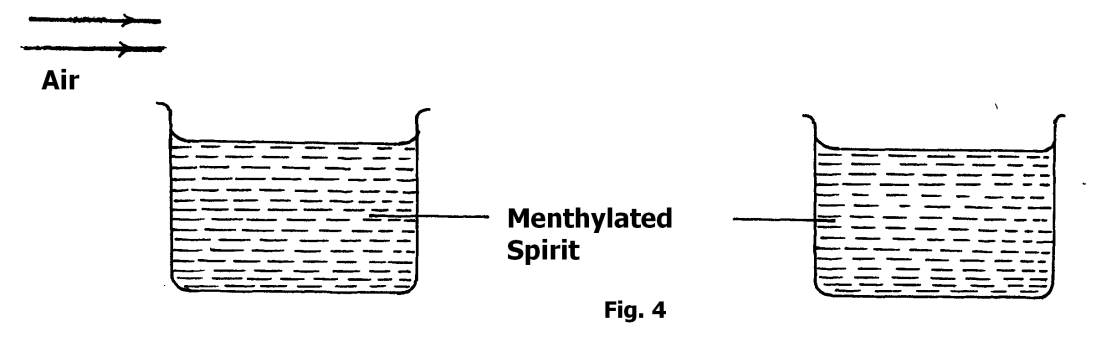 		State and explain one that will have a lower temperature.	(2marks)19	(a)  Two gear-wheels have 80 teeth and 20 teeth and they lock with each other. They are fastened on axles of equal diameter such that equal weight of 150N attached to the string around the axle will just raise 450N on the other axles.Determine:the mechanical advantage.					(2marks)the velocity ratio.						(2marks)The efficiency of this machine.				(2marks)(b)	State any one possible way of increasing velocity ratio of wheel and axle. (1mark)(c)	A Loudspeaker is a transducer.  Explain.					(1mark)SECTIONQUESTIONMAX. SCORECANDIDATE’S SCOREI1-1425II1514II1609II1714II1810II1908TOTAL SCORETOTAL SCORE80